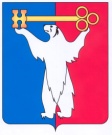 АДМИНИСТРАЦИЯ ГОРОДА НОРИЛЬСКАКРАСНОЯРСКОГО КРАЯРАСПОРЯЖЕНИЕ04.07.2017	                                       г. Норильск		                          № 278-оргОб организации и проведении на территории муниципального образования город Норильск уличного семейного фестиваля, посвященного Всероссийскому дню семьи, любви и верности	В связи с празднованием Всероссийского дня семьи, любви и верности,1. Муниципальному бюджетному учреждению «Центр социальной помощи семье и детям «Норильский» при наличии благоприятных погодных условий и отсутствии штормового предупреждения организовать и провести 08 июля 2017 года с 15-00 до 18-00 на площади Норильского Заполярного театра драмы 
им. Вл. Маяковского уличный семейный фестиваль, посвященный Всероссийскому дню семьи, любви и верности (далее – Фестиваль).	2. Муниципальному бюджетному учреждению культуры «Городской центр культуры» оказать содействие в организационно-техническом сопровождении Фестиваля.3. Рекомендовать Отделу МВД России по городу Норильску обеспечить во время проведения Фестиваля охрану общественного порядка.4. Опубликовать настоящее распоряжение в газете «Заполярная правда» и разместить его на официальном сайте муниципального образования город Норильск не позднее 07.07.2017.5. Контроль исполнения пунктов 1, 2 настоящего распоряжения возложить на заместителя Руководителя Администрации города Норильска по социальной политике.Руководитель Администрации города Норильска                                Е.Ю. Поздняков